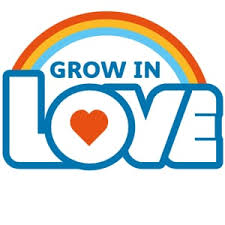 Please access the ‘Grow in Love’ website. As we are approaching Palm Sunday and Holy Week, our religion scheme has lessons and stories to help your child understand the events of this very important week.P.1 go to Theme 6 in their programme.P.2 – P.7 go to Theme 7 in their relevant programme.The P.6 programme contains The Stations of the Cross, you might like all of your children to look at this on Good Friday.Below are the details you need to log on.The Grow in Love website is:   www.growinlove.ieThe email required is:   trial@growinlove.ie The password is :   growinlove